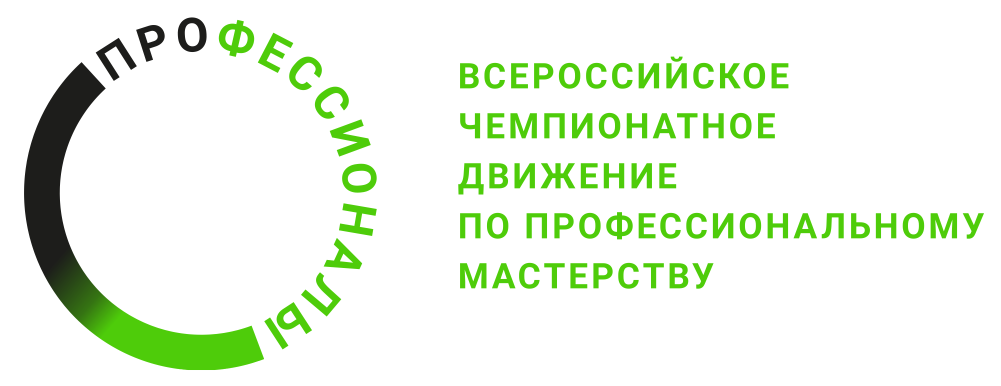 ПРОГРАММА ПРОВЕДЕНИЯ регионального этапа чемпионата (наименование региона)по компетенции «Управление перевозочным процессом на железнодорожном транспорте (юниоры)»Общая информацияОбщая информацияПериод проведенияМесто проведения и адрес площадкиФИО Главного экспертаКонтакты Главного экспертаД-2  / «___» ___________ 2023 г.Д-2  / «___» ___________ 2023 г.09:00-10:00Проверка готовности площадки. Подписание акта приёма площадки.10:00-10:15Регистрация экспертов.10:15-12:00Брифинг экспертов, предварительный инструктаж по ОТ и ТБ, ознакомление с конкурсными местами и оборудованием. Внесение 30 % изменений в конкурсное задание.12:00-13:00Обед13.00-16.00Обсуждение системы оценивания, распределение ролей.Д-1 / «___» ___________ 2023 г.Д-1 / «___» ___________ 2023 г.09:30-09:45Сбор экспертов и участников на площадке.09:45-10:00Регистрация экспертов и участников.10:00-11:00*Открытие регионального этапа чемпионата (*Время может быть изменено)11:00-12:00Брифинг участников, предварительный инструктаж по ОТ и ТБ, жеребьевка.12:00-13:00Обед13:00-15:00Ознакомление с конкурсными местами и оборудованием,Д1 / «___» ___________ 2023 г.Д1 / «___» ___________ 2023 г.09:00-09:30Сбор экспертов и участников на площадке.09:30-09:45Регистрация участников и экспертов, инструктаж по ОТ и ТБ09:45-10:00Выдача и ознакомление с заданием по модулю А10:00-12:00Выполнение задания модуля А12:00-13:00Обед13:00-13:15Выдача и ознакомление с заданием по модулю Б13:15-15:15Выполнение задания модуля Б15:15-19:00Проведение оценки соревновательного дня. Внесение результатов в систему, подписание протоколов. Д2 / «___» ___________ 2023 г.Д2 / «___» ___________ 2023 г.09:00-09:30Сбор экспертов и участников на площадке.09:30-09:45Регистрация участников и экспертов, инструктаж по ОТ и ТБ09:45-10:00Выдача и ознакомление с заданием по модулю В10:00-12:00Выполнение задания модуля В12:00-13:00Обед13:00-13:15Выдача и ознакомление с заданием по модулю Г13:15-15:15Выполнение задания модуля Г15:15-19:00Проведение оценки соревновательного дня. Внесение результатов в систему, подписание протоколов. Д3 / «___» ___________ 2023 г.Д3 / «___» ___________ 2023 г.09:00-09:30Сбор экспертов и участников на площадке.09:30-09:45Регистрация участников и экспертов, инструктаж по ОТ и ТБ09:45-10:00Выдача и ознакомление с заданием по модулю Д10:00-12:00Выполнение задания модуля Д12:00-13:00Обед13:00-13:15Выдача и ознакомление с заданием по модулю Е13:15-15:15Выполнение задания модуля Е15:15-19:00Проведение оценки соревновательного дня. Внесение результатов в систему, подписание протоколов. 